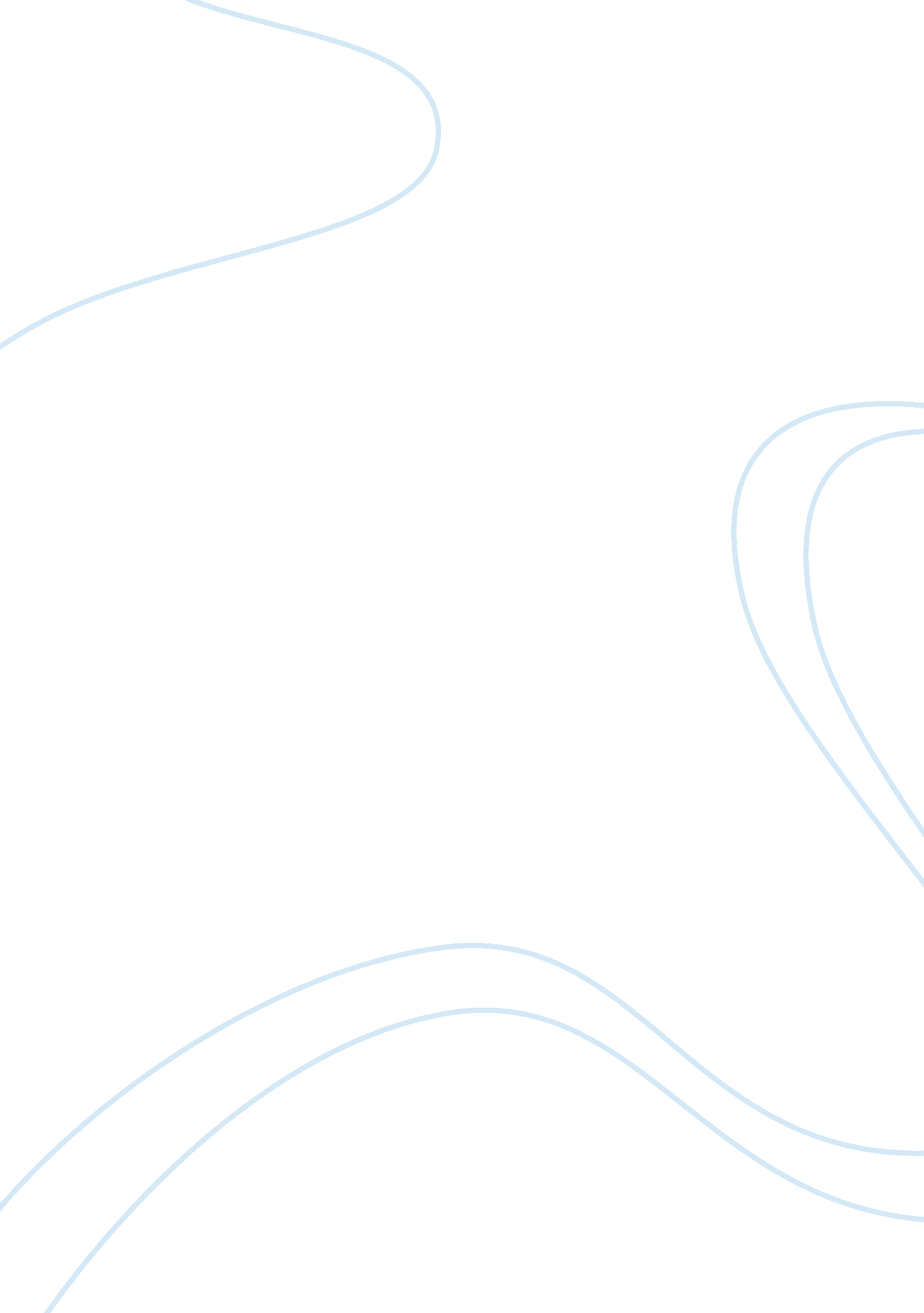 Overview of 12 old testament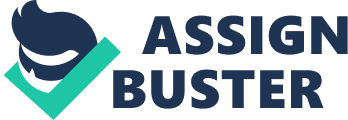 Contents Discuss the Davidic compact found in 2 Samuel 7. ASSIGNMENT 1 Introduction If we take a expression at the Bible, it is interesting to observe that 40 % of the stuff in the bible consists of narrations, narratives and is really the most common type of authorship. The primary faith confessions of both Christianity and Judaism tell us that God has revealed Himself in extraordinary ways in human history. This particular brush with God is truly the Southern Cross of Biblical informants to God. This is why Bible is the narrative of God. This merely gives the thought that in construing the Bible, we should take earnestly this dimension of narrative. Summary of Howard The Old Testament historical narrations are non merely interesting narratives about people who lived in Old Testament times, but they are besides narratives filled with concealed significances, much more of import than the field and outward significances. These narratives do non ever learn some clear morale straight, nevertheless, narrations are written in story-form. They have a meaningful twine of interconnected events affecting specified characters and some sort of secret plan. The ultimate intent of Old Testament narratives is to inform us about things certain people have done within the larger narrative of God ‘ s program. This program of God is to offer salvation to mankind through a promised Saviour. The Biblical narrations comes in three distinguishable degrees, much like the topic of God ‘ s will. First it is His will for all of humanity. Second His will for His compact people and thirdly His will for the single individual. The top degree of Biblical narrative refers to the large image which is the cosmopolitan program of God for delivering all world through the promised christ descended through Abraham, Isaac, Jacob and David. In a nutshell, the full Bible can be understood in three major units. In Genesis to Malachi we can read that a savior is coming, the savior is here and it is Jesus. In Acts to Revelation we read that Jesus is coming once more. We see that the in-between degree of Biblical narrative records God ‘ s work through a selected part of humanity and the state of Israel and the Church. Besides included in here would be narratives affecting persons or compact people that have a major impact on a batch of other people. In Romans 5 we see that Adam ‘ s workss affected all of humanity. Noah ‘ s fidelity to God affected all of humanity and everyone that are descendants of Noah. Abraham was the male parent of many states and Moses was God ‘ s go-between for the Sinaitic Covenant in Israel. The life of Jesus and the apostles impacted all of humanity and the church is the cogent evidence and presentation of God ‘ s wisdom ( Phillipians. 3: 10-11 ) . We can see that the lowest degree of narrations are narratives that take topographic point at an single degree, depicting events in the lives of people that do non hold an obvious larger impact, such as Joseph, Judas, Paul and Barnabas ( Genesis 37-50 ) . It is non every single transition that bears witness to Jesus straight ( John 5: 37-39 ) but everything does suit in the mystifier somehow to the ultimate degree narrative. On the other manus, there are some typology narratives that do non do much sense. Try to read Old Testament narrations and ever appreciate the single narratives, but be certain to understand the narratives as elements in a much larger meta-narrative flowering conveying God ‘ s Messiah into the universe ( Howard, 1993 ) . Summary of Osborne Preaching from Old Testament narratives resembles playing the saxophone and it is easy to play the saxophone ill. The one contributing factor is the lacking divinity that neglects the Old Testament as a beginning of Bible expounding. It relegates it simply to illustrative stuff, but most troubles stem from a lacking methodological analysis. The other job pertains to homiletics. A batch of sermonizers have adopted a manner of expounding that is non contributing to prophesying Old Testament narratives. The nisus for a narrative ‘ s significance puts the translator into the universe of literary analysis. The scriptural writers are invariably and desperately witting of stating a narrative in order to uncover the imperative truth of God ‘ s plants in history. It besides tells the narrative of Israel ‘ s hopes and weaknesss. By paying close attending to the literary schemes through which that truth was expressed, may really assist us to understand it better. It will besides enable us to see the infinitesimal elements of perplexing design in the Bible ‘ s sacred history. Osborne came to the undermentioned decision, “ There is no ground why history and literary prowess can non be side-by-side ” . An Interpreter can detect the literary art of a narrative because literary prowess is non an terminal in itself, but a means to understanding the theological point of a narrative. The trial is non whether literary analysis contributes to aesthetic grasp but whether it advances understanding. Is it sharpening the ear and the oculus to the writer ‘ s purposes? ” It is good known that Old Testament narratives do more than do theological points. They attempt to carry and alter the Bible ‘ s chief signifier of expounding. The narrative is most suitably characterized as primary rhetoric, its primary nonsubjective being to carry its audience. Bible expounders must fix to interact with the literary characteristics of the text in order to detect a narrative ‘ s theological point. A sermonizer ‘ s effectivity in the dais depends on the sum of hours he spends with exegesis and survey. The guidelines suggested above can assist sermonizers to make great and dependable exegesis that is sensitive to the literary characteristics of Old Testament narratives. Some sermon readying still remains uncomplete although expounders do thorough exegesis marked by sensitiveness to the literary art of a narrative. It is of import that the sermonizer tackle the homiletical side of the undertaking. As Osborne provinces, great sermonizers have all worked as difficult on presentation as they have on exegesis, yet many expounders stumble. They end up prophesying the au naturel facts of a text alternatively of the text itself ( Osborne, 2006 ) . Personal lessons Sermons on scriptural narrations win or neglect with the curate ‘ s ability to show the scenes of a narrative in graphic colour. In Old Testament narratives other concerns overshadow the demand for realistic comprehensiveness ; but realistic comprehensiveness may be one of the greatest concerns of a modern curate. Curates need to prosecute readers in the narrative with centripetal inside informations. Painting scenes like this requires ample historical-cultural research in Bible lexicons, encyclopaedias, Atlass and books on archeology. Such research leads to crisp, accurate images. Imagination can devolve into phantasy and, in an attempt to state a good narrative, a curate can scurry or trivialise the scriptural stuff. Imagination must be linked to the text merely as reading must be tied to the text, otherwise the curate may belie the Bibles and say in the name of God what God did non state. A careful exegesis of the text will give way to the imaginativeness and even put the parametric quantities it must non go against. Good images besides result from precise vocabulary. Curates should cultivate a intuition of adjectives and adverbs and alternatively utilize lively verbs and colourful nouns. Should an expounder usage conversational looks that portray scriptural characters as “ happy campers ” or that describe them “ seting their dark glassess ” ? Surely this can be overdone, but at times, it may turn out effectual. Reading can excite a curate ‘ s creativeness and supply thoughts for set uping the inside informations of Old Testament narratives to derive the maximal consequence. Curates should at least read sermon manuscripts or listen to sermon tapes by Masterss of the trade. Decision In decision, we can truly the historical inherent aptitudes of the scriptural authors and must measure and utilize their plants positively and constructively. Bibliography HOWARD D. M. JR. 1993. An Introduction to the Old Testament Historical Books. Chicago: Moody Press. OSBORNE G. R. 2006. The Hermeneutical Spiral: A Comprehensive Introduction to Biblical Interpretation ( 2nd ed. , rpm. and exp. ) . Sedatives Grove: InterVarsity Press. ASSIGNMENT 2 Introduction The Bible is full of fantastic books to read. The Book of Joshua is one of the Bible ‘ s great books of bravery and religion. God told Joshua: “ Moses my servant is dead. Now so, you and all these people, acquire ready to traverse the Jordan River into the land I am about to give to them and to the Hebrewss ” ( Joshua 1: 2 ) . In the Book of Joshua God is promoting us to be strong and brave. Discuss the writing, day of the month and chief divisions of the book of Joshua. Writer: The Book of Joshua does non call its writer. They say that Joshua must hold written most of the book. The last portion of the book was written by another individual after the decease of Joshua. In the book several subdivisions were edited and compiled before the decease of Joshua. Date of Writing: It is recorded in history that the Book of Joshua was written between 1400 and 1370 B. C. Main Divisions: The Book of Joshua speaks about the life of the Hebrewss after the hegira from Egypt. Joshua was a great leader and in the book it shows his 20 old ages of leading of the people. During that clip he was besides anointed by Moses. The 24 chapter divisions of the Book of Joshua can be summarized as follows: The events following Moses ‘ decease, the invasion and gaining control of the land. The division of the state and the behavior of the Reubenites, etc. ; two farewell references by Joshua shortly before his decease to the people of Israel. Cardinal Poetries: Joshua 1: 6-9 says, “ Be strong and brave, because you will take these people to inherit the land I swore to their sires to give them. Be strong and really brave… .. ” . Joshua 24: 14-15, “ Now fear the LORD and serve Him with all fidelity. Throw away the Gods your sires worshiped beyond the River and in Egypt and serve the LORD. But if functioning the LORD seems unwanted to you, so take for yourselves this twenty-four hours whom you will function… … ” ( Got Questions, 2002 ) . What major disagreement ( difference, struggle ) do some bookmans see between Joshua and Judges? As a Bible-believing Christian, how can you account the difference in a manner that defends the truthfulness of both books? The book of Joshua and the book of Judges speak about the narrative of Israel ‘ s colony in the land of Canaan and their first twosome of centuries in the land. In the first portion of the book of Joshua, the book describes the existent entry of the Israelites into the land and the early conflicts for control of certain really of import metropoliss. The 2nd portion of the book shows in item how the land was divided among the folks of Israel, every bit good as a compact ceremonial in which the people committed themselves to the worship of God. There were continued battles in the land as people led stray runs to liberate the Hebrewss from subjugation at the custodies of environing people. In the book there is a rise of new leaders coming to the forepart. When we take a closer expression at the two books there is a much more complex state of affairs that begins to stand up both the historical and theological inquiries. It is non merely about the dependability of the histories as merely normal history but besides about the nature of Israel ‘ s entry into Palestine. Because of what I mentioned in the above paragraph, we can look to some of the historical inquiries raised at the beginning. Why is it that there are still no replies to those specific historical jobs? Possibly it is more obvious now that some of those historical jobs are of import to us. Maybe it is because we have non heard the scriptural text as the religion community of Israel intended it to be heard. We have asked historical inquiries when the books are non history. The books bear informant to the work of God in the universe, both His self-revelation in history and the community ‘ s response to that disclosure. These are both positively and negatively. Possibly before we instead inquire “ what truly happened? ” a historical inquiry, we should inquire “ what is the community stating us about God ” ? This is a confessional and theological inquiry ( Bratcher, 2008 ) . Which of the five colony theories that Mangano discusses is acceptable to Bible-believing Christians? Why are the other four unacceptable? Hint: we hold one belief that leads us to reject all four: what is it? The Pan-Canaanite Conquest Model Harmonizing to ( Kurinsky, neodymium ) the Conquest Model is decidedly exactly the same as the scriptural narration. If we look closer the theoretical account reveals some disagreements. The more serious disagreement is the scriptural text presented that the whole land was non conquered at one time. In Joshua 13: 1-6 the Lord said to Joshua: “ You are old and advanced in old ages and really much of the land still remains to be possessed ” . When the Lord said that Joshua was excessively old suggested that a really long clip was necessary for warfare. In ulterior chapters we read that other non-Hebrew groups besides continued to remain in the land. Some were Jebusites and other were Canaanites. In the book of Judged a similar image is shown. Decidedly non all the land were taken and non all the people were killed. There are besides some historical jobs. Some historiographers dreamed of reconstructing David ‘ s imperium. They were trusting that King Josiah would make it for them, nevertheless, these lands did non come under Israelite control until old ages subsequently. Even though some schools of archeology clasp that the Bible has small historical relevancy, they must still utilize the Bible to contradict it! The Peaceful Infiltration based its theoretical account on the romanticism of the Bedouin desert folk. The Peasant Revolt is non depicting precisely how and why Yahwism would hold come into the mix at all. It must hold been the fact that God gave them the Promised land, the Godhead bid to travel into the land and the freedom to get away from Egypt. They did n’t cognize where the thought of Yahweh came from but this new faith gave them freedom. The Symbiotic Theory speaks about the Exodus narrative and its paradigm of God ‘ s rescue and its repeated reduplication throughout the pages of the Hebrew Bible. The Eclectic Theory is likely the most relevant and blends the four theories in grades ( Kurinsky, neodymium ) . The Book of Joshua continues where Deuteronomy ended. Examine Joshua ‘ s contemplation of the constructs listed below. Supply a brief description of each. Associate your treatment of each term to information from the Pentateuch. Promise of the land There would ne’er be another leader rather similar Moses. He had led the people of Israel from bondage in Egypt to the very boundary lines of the Promised Land of Canaan. Joshua, who had been Moses ‘ right-hand adult male, was God ‘ s pick to transport on where Moses left off. As Joshua faced the undertaking God made him a particular promise. These were strong words of encouragement and Joshua needed them. Canaan, the land promised by God to Abraham ‘ s posterities, was non lying empty and waiting for the people of Israel. It was occupied by a aggregation of different folks settled into city states, built midst on the fields and along the path from Egypt to Syria and Mesopotamia. If the Israelites were to populate the land they must contend for their district and displace people already there ( Kurinsky, neodymium ) . January 1 The compact of Circumcision operates on the rule of the religious brotherhood of the family in its caput. The compact was between God and His people, the Israelites. Abraham, Ishmael and all the work forces were circumcised with him. Those who therefore became members of the compact were expected to demo it externally by obeisance to God ‘ s jurisprudence. It is the dearly-won demand which God takes of those whom He calls to Himself and Markss with the mark of His compact ( Kurinsky, neodymium ) . Pesach In Christian idea, as in Judaism, the Passover, the Feast of Unleavened Bread and the dedication of the first-born have been traditionally regarded as closely affiliated events of the historic times. By choosing the Passover lambs ( which could change between 12 and 24 months ) they had made their first response of religion to God. Passover was the one-year festival that celebrated their rescue by God from bondage in Egypt ( Exodus 12: 2-3 ) Kurinsky, neodymium ) . Manna A substance which was the Israelites ‘ main nutrient during their 40 old ages ‘ journey in the wilderness. When Israel grumbled at the deficiency of nutrient in the wilderness of wickedness, God gave them staff of life from Eden. The manna was used by God to learn lessons for religious direction every bit good as physical nutriment. Israel was told that with the failure of other nutrient, His proviso of manna was to do known that adult male need non populate from bread entirely, but by the Word of God. God used the proviso of manna on six yearss and non the 7th to learn Israel obeisance and convicted them of noncompliance. Jesus Christ uses the manna, the God-given staff of life from Eden, as a type of Himself, the true staff of life of life ( Kurinsky, neodymium ) . From the Pentateuch Modern bookmans add to the five books of the Pentateuch the book of Joshua, because of the content and still more, the literary construction. The book of Joshua shows that it is closely connected with the Pentateuch and describes the concluding phase in the history of the Hebrew state. It has become customary to talk of the first six books of the Old Testament. Genesis, Exodus, Leviticus, Numbers, Deuteronomy and Joshua as the Hexateuch, that is, the six-roll book. The justification for this agreement may be seen, for illustration, from this really simple consideration that the Godhead promise that the posterities of Abraham should busy Canaan, is shown in the book of Joshua. Some would reason the book of Joshua is the concluding book of a Hexateuch and that we should call it the Hexateuch instead than the Pentateuch. Joshua does enter the pickings of Canaan which fulfills the promise to Abraham. While Joshua is considered portion of the narration of the Pentateuch, the book was non considered to be portion of that portion of the direction. Possibly the Pentateuch was designed to stop without promises holding come true so that all people can larn to obey God in religion. God ‘ s committee to Joshua was to take the people. Joshua is shown to be similar to Moses and God used Joshua to do the promises come true. During their readying for conflict, three events occurred: The work forces were circumcised, Israel celebrated the Passover and Joshua encountered the celestial ground forces of God ( Hirsch, 2002 ) . Decision Joshua truly wanted to cognize God and showed an earnest desire to cognize the will of Christ and a cheerful preparedness to make it. We must all battle under Christ ‘ s streamer and we will suppress by His presence and aid. Bibliography GOTQUESTIONS. ORG. 2002. Book of Joshua. Viewed 13/03/2010. hypertext transfer protocol: //www. gotquestions. org/Book-of-Joshua. html. BRATCHER D. 2008. History and Theology in Joshua and Judges. Viewed 13/03/2010. hypertext transfer protocol: //www. crivoice. org/conquest. html. KURINSKY S. n. d. The Birth of the Israelite Nation Part I – Colony in Canaan. Viewed 13/03/2010. hypertext transfer protocol: //www. hebrewhistory. info/factpapers/fp039-1_israel. htm. HIRSCH E. G. 2002. Book of Joshua. Viewed 14/03/2010. hypertext transfer protocol: //www. jewishencyclopedia. com/view. jsp? artid= 545 & A ; letter= J & A ; search= joshua. ASSIGNMENT 3 Introduction The Israelites began a series of rhythms of sinning, idolizing graven images, being punished, shouting out for aid, being rescued by a justice sent from God, obeying God for a piece so falling back into idoltary. Discuss the theological message and purpose of the book of Judges, paying particular attending to these two key transitions: Judges 2: 11-23 Real Heros are difficult to happen these yearss. Modern research and the media have made the failings of our leaders really evident. The music, film and athleticss industries produce a watercourse of stars who shoot to the top and so rapidly melt from position. Judges is a book about heroes, 12 work forces and adult females who delivered Israel from its oppressors. These Judgess were non perfect, in fact, they included an bravo, a sexually adult male and a individual who broke all the Torahs of cordial reception. In malice of all their defects, they were submissive to God and God used them. Baal was the God of the storm and rains and hence he was thought to command flora and agribusiness. Ashtoreth was the female parent goddess of love, war and birthrate. Temple harlotry and child forfeit were a portion of the worship of these Canaanite graven images. God was angry with Israel and he allowed them to be punished by their enemies. Anger, in itself, is non sin. God ‘ s choler was the reaction of His holy nature to transgress. One side of God ‘ s nature is his choler against wickedness, the other side is his love and clemency towards evildoers. God frequently saved His hardest unfavorable judgment and penalty for those who worshipped graven images. Why were graven images so bad in God ‘ s sight? To idolize an graven image violated the first two of the Ten Commandments ( Exodus 20: 3-6 ) . The Canaanites had Gods for about every season, activity or topographic point. To them, the Lord was merely another God to add to their aggregation of Gods. Israel, by contrast, was to idolize merely the Lord. Despite Israel ‘ s noncompliance, God showed His great clemency by raising up Judgess to salvage the people from their oppressors. Mercy has been defined as non giving a individual what he or she deserves. This is precisely what God did for Israel and what he does for us. Our noncompliance demands judgement ( Mangano, 2005 ) . Judges 21: 25 ( see besides 17: 6, 18: 1, 19: 1 ) Throughout this period of history Israel went through seven rhythms of: Rebeling against God. Bing overrun by enemy states. Bing delivered by a Devout justice. Staying loyal to God under that justice. Forgeting God when the justice died. In our lives we tend to follow the same rhythm, staying loyal to God every bit long as we are near those who are devoted to Him. When we are on our ain, the force per unit area to be drawn off from God additions. Determine to be faithful to God despite the hard state of affairss you encounter. Why would the people of Israel turn away so rapidly from their religion in God? Simply, the Canaanite faith appeared more attractive to the animal nature and offered more short-range benefits. One of its most attractive characteristics was that people could stay selfish and yet carry through their spiritual demands. They could make about anything they wished and still be obeying at least one of the many Canaanite Gods. Today, as in Micah ‘ s twenty-four hours, everyone seems to set his or her ain involvements foremost. The people of Micah ‘ s clip replaced the true worship of God with a homemade version of worship. The Danites had been assigned adequate land to run into their demands. However, because they failed to swear God to assist them conquest their district, the Amorites forced them into the mountains and would n’t allow them settle in the fields. Rather than to contend for their district, they preferred to look for new land in the North. Having courtesans was an recognized portion of Israelite society, although this is non what God intended. A courtesan had most of the responsibilities but besides some of the priviledges of a married woman. Although she was lawfully attached to one adult male, she and her kids normally did non hold the heritage rights of a legal married woman and legitimate kids ( Mangano, 2005 ) . Decision During the clip of the Judgess, the people of Israel experienced problem because everyone became his ain authorization and acted on his ain sentiments of right and incorrect. Let us subject all our programs, ends and desires to God. Bibliography MANGANO M. 2005. Old Testament Introduction. College Press NIV Commentary, Joplin: College Press. ASSIGNMENT 4 Introduction The spiritual truths found in the book of Ruth associate more to practical life than to abstract divinity. In this book there is a demand to be loyal, loving and have kindness to see the value of individuals and the demand to understand one another. The book of Ruth tells us that no affair how bad things are, goodness can truly be if we are willing to do the attempt. Explain the undermentioned constructs from Ruth ‘ s theological point of view. Refer to other transitions of Bible as good. Lovingkindness “ Lovingkindness ” , a interlingual rendition of the Hebrew word, is an look which denotes in a deep and profound manner a loyal relationship and a desire to make good for the other individual, comes into position rather early in Ruth. It is the Hebrew word used in Ruth 1: 8 to show the true, caring concern that Ruth and her sister-in-law Orpah had for their hubbies. Naomi ‘ s want is that the Lord might demo similar kindness to them, even if she herself, because of the state of affairs in which she has found herself, is unable to be good toward them as they deserve. Ruth ‘ s genuine and deep love for Naomi is besides expressed in the curse that she makes to Naomi, sealing it by naming upon the Lord ‘ s name. As the narrative continues, Boaz describes Ruth ‘ s workss as “ goodness ” and “ lovingkindness ” . The inquiry of wages may be raised here and it is of import to observe that the Book of Ruth images Ruth as moving from a pure lovingkindness toward Naomi, for there was decidedly no wages in sight ( a really important subject since the narrative clip is within the clip of the “ Judgess ” ) . However, in the advancement of the Narrative, the writer does do it clear that the sort workss of human existences form the footing of their invocation to the Lord to confer His approvals. The ultimate in “ lovingkindness ” is the lovingkindness of the Lord Himself. As the narrative builds toward its chiastic vertex, we find that Ruth “ happens ” to reap in the Fieldss of Boaz ; and when having this intelligence, Naomi, in her look of congratulations to God, declares, “ Blessed be he of the Lord, who has non left off His lovingkindness to the life and to the dead ” Very closely related to the “ lovingkindness ” of the Lord is His manifest Providence for the household of Elimelech, Naomi and Ruth is the construct of salvation ( In the Beginning, nd ) . Kinsman Jesus The book of Ruth shows that the usage extended farther than the hubby ‘ s brother. Here an nameless kinsman has the primary responsibility and merely when he refuses does Boaz marry Ruth. Israel was originally tribal in nature and the thought was ne’er wholly lost. Many of her household relationships are to be understood in footings of tribal imposts known all over the universe. Kinship consisted fundamentally in the ownership of a common blood and was strongest nearest to its beginning in the male parent ‘ s house, but it was non lost in the farther ranges of household relationship. At the caput of the household stood the male parent and the male parent founded a male parent ‘ s house, which was the smallest unit of a folk. The strong coherence of the household extended upwards from the male parent to the boies and girls. Hence the term household could intend a male parent ‘ s house. Sometimes the whole of Israel was called a household. The word brother besides connected assorted things. In its simplest significance it referred to those who had common parents. In polygamous Israel there were many brothers who had merely a common male parent. These excessively were brothers, though the brotherhood was non the same as that of work forces who had a common female parent. Wherever there was a household, there were brothers, for all were carriers of affinity. There were bounds to the intimacy of relationship permitted when a adult male came to seek a married woman. She had to be person of the same flesh and blood. She could non be of such close relationship as a sister, female parent or kid ‘ s girl. The out countries were at that place. There were important duties laid on kinsmen. Since a adult female, married to a adult male, would usually hold the priviledge of bearing his boy and inheritor, in the instance of the ill-timed decease of the hubby without a boy, the jurisprudence of levirate matrimony came into force. Then in the affair of heritage, a adult male ‘ s belongings was usually passed on to his boy or boies. Failing these, it went to his girls and so in order to his brethren, to his male parent ‘ s brethren and eventually to his kinsman who was nearest to him ( Pounds, 2008 ) . Foreigner The narrative of Ruth and Naomi is the narrative of all coevalss. As a Judaic adult female, Naomi enjoyed many approvals because she was familiar with the Law and with some prognostications. She had heard about redemption and about the traffics of God with her male parents. In clip of agony, she fled from Judea, as though flying from Christ ( who came from the folk of Judah ) to populate an easy life in Moab. This is similar to a psyche that tests the grace of God but denies Him in clip of test and runs back to the universe seeking satisfaction. Merely as there is a Naomi in every coevals, there is besides a Ruth. Ruth grew up in Moab ( the house of her heathen male parent ) , but has heard of the Living God. She went out by religion to Bethlehem to run into the Incarnate Word of God and to happen in Him her remainder and satisfaction. The Lord Jesus Christ came “ for the autumn and rise of many ” ( Luke 4: 34 ) . Naomi fell because she scorned the grace of God while Ruth, the Moabitess, rose by her life religion in Him. The family tree of Christ references her name ( Matt 1: 5 ) which reveals to us that, although she was a heathen, her blood ran in the venas of the Saviour of the universe. As for Ruth, she fled from Moab to Canaan idolizing the true God and allowing all trusters the beginning of the royal line of descent. Ruth, the alien, took permission from her mother-in-law to travel and garner the fallen caputs of grain after the harvesters. She was serious about that, non taking much remainder. Ruth stand foring the Gentiles and she went out to garner the grain caputs that the husbandmans had laboured on. As Ruth went to Boaz ‘ s field, he had a conversation with her that entailed: Naming the alien his girl and basking boy ship ( acceptance to God ) . Asking her to remain near to his maidens, to remain with Christ and His saints. To maintain her eyes on the field like it was her ain. To imbibe from the vass with the immature work forces as to imbibe from the springs of the Holy Spirit through the Church ( Saint-Mary, neodymium ) . Compare the attitude towards aliens in the book of Ruth to that of either Judges or Joshua. After the decease of Joshua there followed the period of disorganization, tribal strife and licking, which is described in the book of Judges. The people cried out to the Lord and He raised up Judges who saved them. It is clear that this imparts a new significance into the word “ justice ” , viz. that of a leader in conflict and a swayer in peace. We may see in them a type of a Christ, who came to be our Saviour. For a few old ages the folk of Judah and Simeon advanced devotedly south to the conquering of Bezek, Jerusalem and Hebron. The Joseph folks similarly captured Bethel, but so came failure. Israel ceased to eliminate the Canaanites, no more metropoliss were taken and the folk of Dan really suffered eviction from its teritory. Such tolerance of immorality started the drawn-out period of chastising that followed. The people of Israel suffered under changeless enticement to follow the birthrate rites of their Canaanite neighbor. Yahweh had so helped them in the wilderness, but Baal seemed better able to do the harvests grow. Even foreign subjugation served as a medium of godly grace for Israel ‘ s sophistication. The people were more corrupt than their male parent ‘ s. In blunt contrast to Judges, the book of Ruth shows a household tree for the greatest of the male monarchs of Hebrew history, David, because this was omitted from the books of Samuel. It was a political booklet, and anti-separatist piece of land, written to antagonize the tightness of Esra and Nehemiah on the topic of assorted matrimonies. It was a human-centered supplication on behalf of the childless widow so that the following of family would presume duty for her. It was designed to picture an overruling Providence. It was to show a instance for racial tolerance. Possibly there was no motivation at all, but it was a book that had to be told. It surely presents a most pleasing contrast with the narrations at the terminal of Judges, which belong to the same general period ( WCG, 2002 ) . Critically measure the construct of levirate matrimony in Ruth and do practical applications in modern-day society. Levirate Marriage has got nil to make with the folk of Levi but comes from the Latin word levir intending a hubby ‘ s brother-in-law. In an drawn-out family where brothers lived together, if one brother died without go forthing a male inheritor, the other brother was to get married the dead brother ‘ s widow. The first boy she gave birth to was so regarded as the boy and inheritor of the dead brother. This was to continue the name of the adult male who died before holding a boy. When Israel entered Canaan the land was allocated to folks and the single households. Land was non by and large bought and sold but remained within the household. While levirate matrimony was desined to keep the household name and belongings of the dead adult male, it besides served to procure the widows hereafter. She would obtain a boy who would look after her into her old age, although such security could besides hold been achieved by matrimony outside the household. Levirate matrimony is non good known in churches in South Africa or any church in our metropolis for that affair. You may ne’er hold heard of such a thing, but if you were in a church in Africa it may good be a well known subject. Such matrimonies is still practiced among many people groups in Africa and other topographic points. The whole HIV/AIDS epidemic has been exacerbated by this pattern. The state of affairs with levirate matrimony and HIV/AIDS is slightly similar. A adult female whose hubby dies immature likely died of AIDS. The adult female will be infected, so when the dead adult male ‘ s brother marries the widow he will acquire septic and dice besides. Such is the state of affairs in many parts of Africa today. Levirate matrimony can pass over out a whole community or household if this continues to go on ( Muldoon, neodymium ) . Decision The book of Ruth demonstrates God ‘ s heaven-sent attention of His people. Bibliography INTHEBEGINNING. ORG. n. d. Literary Structure and Theology in the Book of Ruth. Viewed 14/03/2010. hypertext transfer protocol: //www. inthebeginning. org/chiasmus/xfiles/xruth. pdf. Pounds W. 2008. Leviticus 25: 25 Ruth 1-4 Our Kinsman Redeemer. Viewed 14/03/2010. hypertext transfer protocol: //www. abideinchrist. com/messages/lev25v25. html. SAINT-MARY. NET. n. d. The Book of Ruth. Viewed 14/03/2010. hypertext transfer protocol: //www. saint-mary. net/books/ftmruth. pdf. NEW WORLD ENCYCLOPEDIA. 2008. The Book of Joshua. Viewed 15/03/2010. hypertext transfer protocol: //www. newworldencyclopedia. org/entry/Book_of_Joshua. WCG. ORG. 2002. Researching Ruth. Viewed 15/03/2010. hypertext transfer protocol: //www. wcg. org/lit/bible/hist/ruth1. htm. MULDOON D. K. n. d. Levirate Marriage. Viewed 15/03/2010. hypertext transfer protocol: //www. pceasydney. org. au/Sermons/Levirate_Marriage. pdf. ASSIGNMENT 5 Introduction In this assignment I will be entering the life of Samuel, Israel ‘ s last justice, the reign and diminution of Saul the first male monarch and the pick and readying of David, Israel ‘ s greatest male monarch. Discuss the day of the month, writing and integrity of 1-2 Samuel. The book begins in the yearss of the Judgess and describes Israel ‘ s passage from a theocracy ( led by God ) to a monarchy ( led by a male monarch ) . Samuel was possibly born in 1105 BC. Possibly Samuel was the author but there are besides Hagiographas from the Prophetss Nathan and Gad. Samuel is a book of great beginnings and tragic terminations. It begins with Eli as high priest during the clip of the Judgess. As a spiritual leader, Eli surely must hold begun his life with a close relationship with God. In his communicating with Hannah and in his preparation of her boy Samuel, he demonstrated a clear apprehension of God ‘ s intents and call, but his life ended in ignominy as his boies were judged by God and the sacred Ark of the diminution of the influence of the priesthood and the rise of the Prophetss in Israel. Samuel was dedicated to God ‘ s service by his female parent, Hannah. He became one of Israel ‘ s greatest Prophetss. He was a adult male of supplication who finished the work of the Judgess, began the school of the Prophetss and anointed Israel ‘ s first male monarchs. As you read 1 Samuel, note the passage from theocracy to monarchy, the authoritative narratives of David and Goliath, David and Jonathan, David and Abigail and watch the rise of the influence of the Prophetss. In die thick of reading all the history and escapade, determine to run your race as God ‘ s individual from start to complete. State the narrative of “ Saul and David ” based on 1 Samuel 16-31. While Saul is still on the throne, Samuel anoints David as Israel ‘ s following male monarch. God was fixing David for his hereafter duties. Although God rejected Saul ‘ s kingship by non leting any of his posterities to sit on Israel ‘ s throne, Saul himself remained in his place until his decease. When Saul asked David to be in his service, he did non cognize that David had been in secret anointed male monarch. Saul ‘ s invitation presented an first-class chance for the immature adult male and future male monarch to derive firsthand information about taking a state. Sometimes our programs and even the 1s we think God has approved have to be put on clasp indefinitely. Like David, we can utilize this clip for the good. We can take to larn and turn in our present fortunes, whatever they may be. Now Goliath, over nine pess tall, taunted the Israel ‘ s soldiers and appeared unbeatable to them. Saul, the tallest of the Israelites, may hold been particularly disquieted because he was obvious the best lucifer for Goliath. Goliath had the advantage against David, but he did n’t gain that in contending David, he besides had to contend God. What a difference position can do. Most of the looker-ons saw merely a elephantine. David, nevertheless, saw a mortal adult male withstanding the Godhead God. He knew he would non be entirely when he faced Goliath. God would contend with him. He looked at his state of affairs from God ‘ s point of position. Sing impossible state of affairss from God ‘ s point of position helps us set elephantine jobs in position. Once we see clearly, we can contend more efficaciously. Critism could non halt David. While the remainder of the ground forces stood about, he knew the importance of taking action. With God to contend for him, there was no ground to wait. Peoples may seek to deter you with negative remarks or jeer, but continue to make what you know is right. By making what is right, you will be delighting God whose sentiment affairs most. When we think of David, we think shepherd, poet, giant-killer, male monarch and ascendant of Jesus but the Bible makes no attempt to conceal David ‘ s failures. Yet he is remembered and respected for his bosom for God. Knowing how much more we portion in David ‘ s failures, we should be oddities to happen out what made God refer to David as a adult male after my ain bosom. David, more than anything, had an unchangeable belief in the faithful and forgiving nature of God. David ne’er took God ‘ s forgiveness lightly or his approvals for granted. Discuss the Davidic compact found in 2 Samuel 7. Explain the significance for Israel ‘ s subsequent political history. Describe its deductions for the New Testament, bearing in head the figure of the Messiah. 